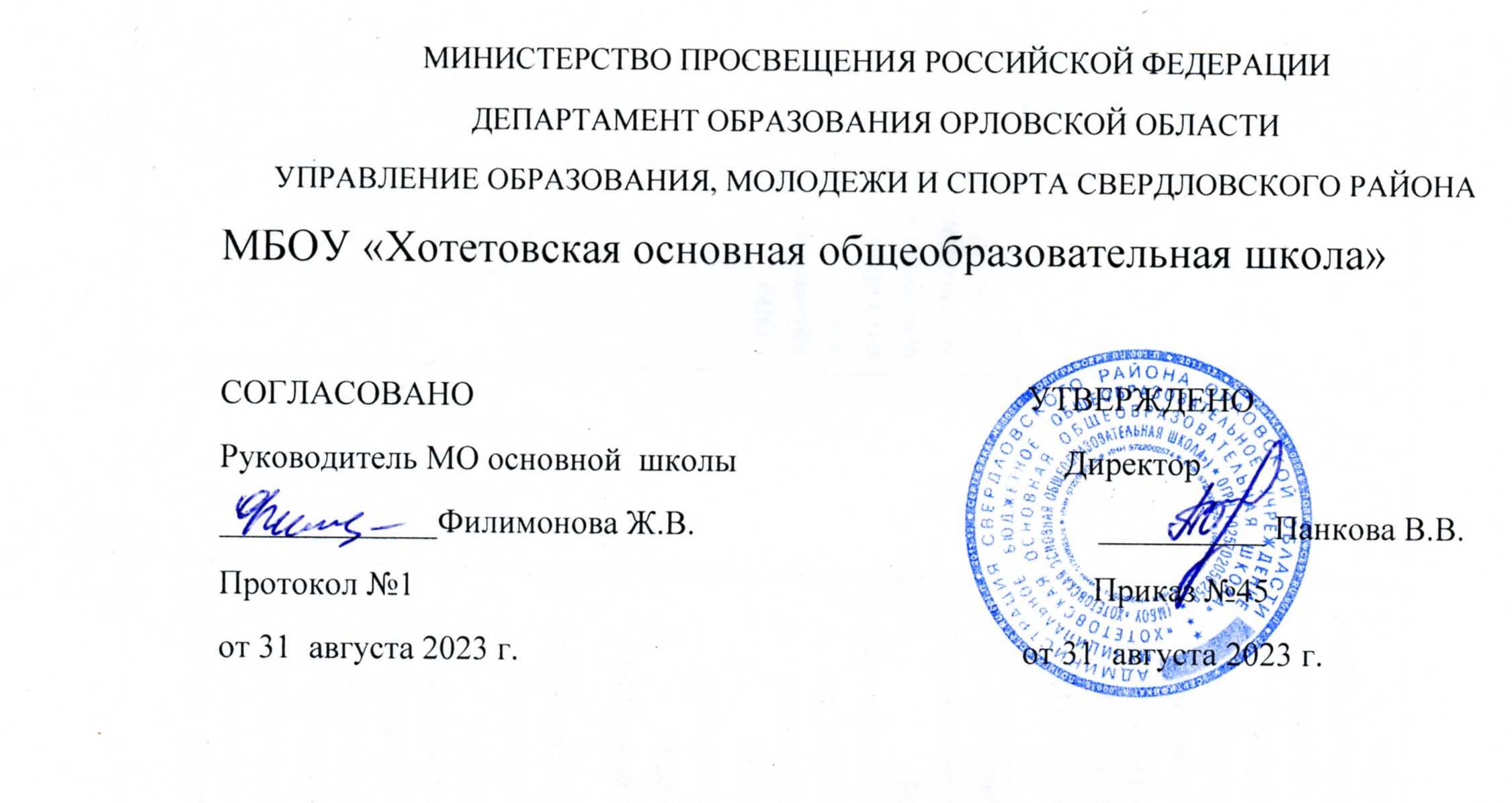 РАБОЧАЯ ПРОГРАММАВнеурочной деятельности, направленной на удовлетворение профориентационных интересов и потребностей обучающихся«В мире профессий»для 5 класса основного общего образованияНа 2023-2024 учебный годСоставитель: Шмакова В.И.д. Хотетово2023 г.Рабочая программа внеурочной деятельности «Мир профессий» для 5х классов общеобразовательной школы, с учетом специфики образовательной организации и контингента обучающихся. Программа опирается на следующие нормативные документы: Законом «Об образовании в Российской Федерации» от 31 июля 2020 г. № 304-ФЗ (с изменениями и дополнениями); Федеральными государственными образовательными стандартами основного общего образования, утвержденными Приказом Министерства образования и науки от 17.12.2010 г. № 1897; Санитарно-эпидемиологическими требованиями к условиям и организации обучения в общеобразовательных учреждениях, утвержденных постановлением Главного государственного санитарного врача Российской Федерации от 29.12.2010 № 189 (СанПиН 2.4.2.2821-10); Федеральным  перечнем учебников, рекомендованных (допущенных) к использованию в образовательном процессе в образовательных учреждениях, реализующих образовательные программы общего образования и имеющих государственную аккредитацию, на 2020/2021 учебный год (Приказ Министерства просвещения России от 22  ноября  2019 года №632 «О внесении изменений в федеральный печень учебников, рекомендованных к использованию при реализации имеющих государственную аккредитацию образовательных программ начального, общего, основного, среднего общего образования, утвержденный приказом  Министерства просвещения  РФ от 28декабря 2018 г. № 345); Приказом Министерства образования и науки РФ от 23 августа 2017 г. N 816 «Об утверждении порядка применения организациями, осуществляющими образовательную деятельность, электронного обучения, дистанционных образовательных технологий при реализации образовательных программ»  Основной образовательной программой основного общего образования МБОУ «Хотетовская ООШ» Учебным планом МБОУ « Хотетовская ООШ» на 2022-2023 учебный год. (Основное общее образование ФГОС) Базисный учебный план общеобразовательных учреждений Российской Федерации, утверждённый приказом Минобразования РФ Законом РФ «Об образовании в РФ» (№ 273-ФЗ от 29 декабря 2012 года); Приказа Министерства образования и науки Российской Федерации от 17 декабря 2010 г. № 1897 «Об утверждении федерального государственного образовательного стандарта основного общего образования».  Безопасность реализации программы обеспечивается в соответствии  с требованиями: -Санитарно-эпидемиологических правил СП 3.1./2.4.3598-20 Санитарноэпидемиологические требования к устройству содержанию и организации  работы образовательных организаций и других объектов социальной инфраструктуры для детей и молодёжи в условиях распространения новой кронавирусной инфекции (COVID-19)», утверждены постановлением Главного  государственного врача Российской Федерации от 30.06.2020 № 16. Постановления  Главного  государственного врача Российской Федерации от 13.07.2020 № 20 «О мероприятиях по профилактике гриппа и острых респираторных   вирусных инфекций, в том числе новой коронавирусной инфекции  (COVID-19)  в эпидемическом сезоне 2020-2021 годов» Постановления Правительства Санкт-Петербурга от 13 марта 2020 г. № 121 «О мерах по противодействию распространению в Санкт-Петербурге новой коронавирусной инфекции (COVID-19)» ( с изменениями  и дополнениями на момент проведения занятий) Стандартом безопасной деятельности образовательной организации. Программа внеурочной деятельности «Мир профессий» по социальному направлению развития личности, входит в часть учебного плана, включающую внеурочную деятельность, формируемую участниками образовательного процесса и обеспечивающую реализацию индивидуальных потребностей обучающихся. Программа «Мир профессий» изучается в основной школе в 5 классе, и предполагает проведение регулярных еженедельных внеурочных занятий со школьниками во второй половине дня. Программа внеурочной деятельности «Мир  профессий» предназначена для учащихся 5х общеобразовательных классов, доработана, с учётом условий деятельности, учебно-материальной базы школы и потребностей учащихся. Она ориентирована на любого ученика, независимо от его уровня интеллектуального развития и способностей. Новизна Рабочей программы состоит в том, чтобы уже на ранних стадиях формирования социальной сферы интересов личности ребёнка, познакомить младших школьников с профессиями взрослых людей и обеспечить пропедевтику предпрофильной подготовки. Таким образом, предлагаемый курс может стать первой ступенью в системе работы школы по переходу на предпофильное и профильное обучение. Содержание занятий определяется возрастными особенностями младших школьников. Каждое занятие имеет тематическое наполнение, связанное с рассмотрением определенной профессии. Учащиеся имеют возможность расширить свой кругозор, представления о мире профессий, а также исследовать свои способности применительно к рассматриваемой профессии. Занятия, проводятся в активной форме: игры, дискуссии, конкурсы, викторины, с элементами творчества и самостоятельного поиска знаний. Это способствует формированию учебно-познавательных мотивов, потребности в творческой деятельности, развитию кругозора у учащихся. Работа  построена таким образом, что представляет возможность учащимся тренировать различные виды своих способностей. Игровая мотивация превалирует, перерастает в учебную. Ребенок становится заинтересованным субъектом в развитии своих способностей. Средства, формы и методы работы: наглядность, игры и упражнения, практическая работа; проводятся групповые занятия; -конструирование, наглядный и практический метод, связь с окружающей средой, опора на жизненный опыт и собственные ощущения. - Индивидуальная, фронтальная и групповая Цель программы:  -помочь обучающимся правильно оценить свои возможности и способности при выборе профессии, научить разбираться в мире профессий и самостоятельно анализировать профессии, составить представление о том, как функционирует рынок труда, и в результате сформировать информационную готовность к профессиональному выбору. Задачи программы:  -познакомить обучающихся с разнообразием мира профессий; -формировать конкретно-наглядные представления о существенных сторонах профессии; -оказать 	помощь 	обучающимся 	в 	адекватном 	восприятии 	своих возможностей и способностей; -научить  обучающихся навыкам ориентации в личных психологических свойствах, способах самоанализа и самосовершенствования; -развивать 	познавательные 	способности 	и 	творческую 	активностью обучающихся; -формировать умение ориентироваться в мире профессий, умения работать с различными источниками информации ; -создать условия для формирования у детей младшего возраста единой картины о мире труда, профессий, воспитания творческой активности, способности ориентироваться в многообразии трудовой деятельности человека. Данная программа поможет расширить представления учащихся о мире профессий и научить их исследовать свои способности применительно к рассматриваемой профессии, способствует разностороннему раскрытию индивидуальных способностей учащихся, развитию у них интереса к различным видам деятельности, желанию активно участвовать в практической деятельности, умению самостоятельно организовывать свое свободное время Целью профориентации в этом возрасте становится развитие у школьников личностного смысла в приобретении познавательного опыта и интереса к профессиональной деятельности; представления о собственных интересах и возможностях (формирование образа “Я”); приобретение первоначального опыта в различных сферах социально-профессиональной практики: технике, искусстве, медицине, сельском хозяйстве, экономике и культуре. Этому способствует выполнение учащимися профессиональных проб, которые позволяют соотнести свои индивидуальные возможности с требованиями, предъявляемыми профессиональной деятельностью к человеку.  К уже использующимся формам работы с младшей школы (профессиональное воспитание, профессиональное просвещение, включающее про информацию профпропаганду и профагитацию) добавляется профессиональная диагностика– изучение личности школьника в целях профориентации. В процессе профдиагностики можно изучить характерные особенности личности: потребности, ценностные ориентации, интересы, способности, склонности, мотивы, профессиональную направленность. Диагностика пятиклассников носит не глубокий характер, поскольку самосознание и рефлексия развиты еще не в полной мере. Отвечать на вопросы теста могут не только сами ученики, но и родители и учителя, для того чтобы получить целостную картину. Планируемые результаты освоения программы внеурочной деятельности «Мир профессий» Личностные результаты: овладение начальными сведениями об особенностях различных профессий, их происхождении и назначении; формирование позитивных отношений школьника к базовым ценностям общества (человек, природа, мир, знания, труд, культура), ценностного отношения к социальной реальности в целом; формирование коммуникативной, этической, социальной компетентности школьников. Метапредметные результаты Регулятивные универсальные учебные действия: предвосхищать результат; адекватно воспринимать предложения учителей, товарищей, родителей и других людей по исправлению допущенных ошибок; концентрация воли для преодоления интеллектуальных затруднений; стабилизация эмоционального состояния для решения различных задач. Коммуникативные универсальные учебные действия: ставить вопросы; обращаться за помощью; формулировать свои затруднения; предлагать помощь и сотрудничество; определять цели, функции участников, способы взаимодействия; договариваться о распределении функций и ролей в совместной деятельности; формулировать собственное мнение и позицию; координировать и принимать различные позиции во взаимодействии. Познавательные универсальные учебные действия: ставить и формулировать проблемы; осознанно и произвольно строить сообщения в устной и письменной форме, в том числе творческого и исследовательского характера; узнавать, называть и определять объекты и явления окружающей действительности в соответствии с содержанием учебных предметов; запись, фиксация информации об окружающем мире, в том числе с помощью ИКТ; установление причинно-следственных связей. В процессе реализации курса «Мир профессий» используются элементы развивающих, личностно-ориентированных, проблемных, проектных, системнодеятельностных технологий. Основной метод Метод проблемного обучения, позволяющий путем создания проблемных ситуаций, с помощью информационных вопросов и их обсуждения повысить заинтересованность учащихся в тематике занятий. Так как каждое из занятий имеет тематическое наполнение, связанное с рассмотрением определенной профессии, учащиеся имеют возможность расширить свои представления о мире профессий, а также исследовать свои способности применительно к рассматриваемой профессии. Особенности реализации программы. Работа  построена таким образом, что представляет возможность учащимся тренировать различные виды своих способностей. Игровая мотивация превалирует, перерастает в учебную. Ребенок становится заинтересованным субъектом в развитии своих способностей Средства, формы и методы коррекционной работы: наглядность, коррекционные игры и упражнения, практическая работа; проводятся групповые занятия; конструирование, наглядный и практический метод, связь с окружающей средой, опора на жизненный опыт и собственные ощущения. индивидуальная, фронтальная и групповая Программа внеурочной деятельности «Мир профессий» рассчитана на 1 год обучения, занятия 1 раз в неделю  первой  половине дня  36 часов в учебном году для каждой параллели. 2.Учебный план СОДЕРЖАНИЕ КУРСА ВНЕУРОЧНОЙ ДЕЯТЕЛЬНОСТИ 5 класс Введение. Вводные понятия  Работа, труд, профессия, профориентация. Представления о различных  профессиях, возникновении профессий в обществе.  Раздел 1  Тема «Человеческие возможности».  Раздел ориентирован на общее представление о возможностях человека при выборе профессии,  в том числе качествах личности, необходимых для успешности профессиональной деятельности, чертах характера, отличающих успешного специалиста в любой области. Представление о темпераменте. Психологическая характеристика основных типов темперамента, особенности проявления в профессиональной деятельности. Чувства и эмоции, их роль в профессиональной деятельности. Способы выражения. Регуляция эмоционального состояния. Мышление как средство познания. Продуктивность, оригинальность, любознательность, мужество. Ведущий тип мышления как индивидуальный способ преобразования информации Раздел 2  Тема «Типология профессий». «Человек – человек»: категория профессий, в которых на первое место ставится умение налаживать и поддерживать контакт с другими людьми. Названия профессий, трудовых действий. « Человек-техника»: профессии, связанные с разработкой, сборкой, монтажом технических приборов, а также с их эксплуатацией и ремонтом. Названия профессий, трудовых действий, орудий труда. «Человек-знак»: профессии, направленные на создание и оформление документов, труд в которых направлен на числа и системы условных знаков. Программист, редактор газеты, информационные программы. «Человек - художественный образ»: Профессии труд, в которых направлен на художественные объекты или условия их создания. Актер, писатель, художник.  «Человек-природа»:  Профессии, труд в которых направлен на объекты живой природы. Агроном, ландшафтный дизайнер, метеоролог. Конкурс рисунков «Работа и тип темперамента». Раздел 3 Знакомство с профессиями. Посещение учащимися экскурсий и встречи с носителями профессий.  Эмоции и Чувства для каких профессий важны. Знакомство обучающихся с миром эмоций и чувств. Тест «Понимаете ли вы язык мимики». Обучение учащихся умению определять эмоциональное состояние других людей. Игра пантомима. Обучение  навыкам адекватного восприятия и выражения эмоций; Способности, Внимание, Память. Знакомство обучающихся с методами развития памяти. Определение спектра доступных профессий, где очень важна память. Приемы развития мышления. Развитие логического мышления, памяти, произвольного внимания, воображения Интерес - Склонности – Профессия.  Изучение  предпочтений обучающихся. Формировать мотивацию деятельности и активные личностные установки, Корригировать недостатки мышления через развитие умения сравнивать, обобщать, делать элементарные выводы. Развитие графических навыков, зрительной памяти, внимания и координации движений. Способности. Знакомство учащихся с понятием «способности» и возможностями их развития. «Мои профессиональные желания», «Контрольные списки», «Состязание мотивов». Корригировать недостатки мышления через развитие умения сравнивать, обобщать, делать элементарные выводы. Развитие графических навыков, зрительной памяти, внимания и координации движений. Расширять практический опыт детей с установкой на интеграцию их знаний и умений действовать с учетом требований окружающей действительности. Корригировать недостатки речевого развития через развитие связной речи, умения описывать предметы, называя их характерные особенности. Викторина. Закрепление позитивной установки, расширение кругозора проф. деятельности. Упражнения «Самая-самая», игра «День из жизни». Корригировать недостатки произвольного внимания  и самоконтроля через развитие умения ждать и слушать. Профессия. Информирование учащихся о многообразии доступного им профессионального труда. «Диалоги и профессиях» Профессиональная деятельность. Профессии: Учитель, Врач, Полицейский, Агроном, Электрик, Повар, Автослесарь и пр. Знакомство с профессиями. Презентации , беседа, игровые упражнения. «День из жизни» Составление описательных рассказов по теме. Проведение  игр «Кому что?», «Что лишнее?» »Угадай по описанию», сюжетно ролевые игры. Корригировать недостатки мышления через развитие умения  различать зрительно предметы различной величины, соотносить зрительный образ со словом. Кот в мешке или типичные ошибки при выборе профессии. ознакомление учащихся с ошибками, которые совершают люди при выборе профессии и помочь избежать их в собственной жизни. Коррекция и развитие связной устной речи (регулирующая функция, планирующая функция, анализирующая функция, , пополнение и обогащение пассивного и активного словарного запаса Самые востребованные профессии на рынке труда. Ознакомление с особенностями современного рынка труда. Расширение  кругозора учащихся о профессиях на современном рынке труда. Знакомство  с профессиями, которые появились относительно недавно. Формировать мотивацию деятельности и активные личностные установки, Раздел 4.    Профессии – закрепление знаний о пройденных профессиях. Повышение уровня осознания учащимися типического и специфического в профессиональ - ной деятельности того или иного специалиста. Упражнения «Профсловарь», «Пословицы и поговорки», «Мастер- профессионал». Расширять практический опыт детей с установкой на интеграцию их знаний и умений действовать с учетом требований окружающей действительности. Корригировать недостатки речевого развития через развитие связной речи, умения описывать предметы, называя их характерные особенности. Профессионально важные качества. Игры на самопознание, знакомство учащихся с профессиональными качествами, качествами людей в разных профессиях. Корригировать недостатки мышления через развитие умения  соотносить зрительный образ со словом. Здоровье и профессия. Показать детям необходимость учета фактора здоровья при выборе профессии, познакомить с основными медицинскими противопоказаниями к группам профессий.  Определение возможных требований работодателя к здоровью будущих сотрудников. «мое здоровье в моих руках». «Профессия- требуемые качества», ролевая игра  Профессиональная пригодность. Формирование теоретических представлений о профессиональной пригодности, изучение уровней профпригодности. «4лишний», загадки. Расширять практический опыт детей с установкой на интеграцию их знаний и умений действовать с учетом требований окружающей действительности.корригировать недостатки речевого развития через развитие связной речи, умения описывать предметы, называя их характерные особенности. Мы команда! Игровые упражнения на развитие эмпатии, коммуникативных навыков. Корригировать недостатки мышления через развитие умения  соотносить зрительный образ со словом. Пресс-конференция самопрезентация. Игры на развитие способности к осознанию себя и своих возможностей. Позитивация образа – Я. Воспитывать      умение      работать самостоятельно, формировать навыки    взаимоконтроля; Квест-профессия. Закрепление знаний детей о  профессиях,  Формирование и расширение  представлений о важности и значимости всех профессий. Расширять практический опыт детей с установкой на интеграцию их знаний и умений действовать с учетом требований окружающей действительности СПИСОК ИСПОЛЬЗОВАННЫХ ИСТОЧНИКОВ И ЛИТЕРАТУРЫ Портал 	«Мой 	университет»/ 	Факультет 	коррекционной 	педагогики  http://moi-sat.ruСеть творческих учителей http://www.it-n.ru/Социальная сеть работников образования http://nsportal.ru/site/all/sites Учительский портал  http://www.uchportal.ru Федеральный портал «Российское образование»  http://www.edu.ru Федеральный 	центр 	информационно-образовательных 	ресурсов   http://fcior.edu.ru Фестиваль педагогических идей «Открытый урок» http://festival.1september Электронная 	библиотека 	учебников 	и 	методических материаловhttp://window.edu.ru 1. Мухаметова, А. М.Разработка программы элективного курса по психологии "Путешествие в мир профессий" / А. М. Мухаметова // Воспитание школьников.- 2010.- № 10.-  С. 42-50.- Библиогр. в конце ст. В помощь школьному психологу: пояснительная записка к программе, тематическое планирование курса. 2.Новак, М. Профориентационная методика "РАДИ" / М. Новак // Школьный психолог: Прил. к газ. "Первое сент.". - 2010.- № 19. -  С. 4-6. 3.Резапкина, Г. Акцентуация и выбор профессии / Г. Резапкина // Школьный психолог: Прил. к газ. "Первое сент.".- 2010.- № 20.-  С. 25-32. 4.Сухарева Е. Без ошибок : занятие по профориентации для старшеклассников / Е. Сухарева // Классное руководство и воспитание школьников (Первое сент.). - 2010.- № 5. -  С. 20-21. - Библиогр. в конце ст. 5.Селезнева, Т. В. Я бы в моряки пошёл, пусть меня научат / / Т. В. Селезнева // Читаем, учимся, играем.- 2010.- № 11.-  С. 72-73: ил.- Библиогр.: с. 73. 6.Усова, Н. В.Любимая профессия всегда дарит радость! : классный час / Н. В. Усова // Воспитание школьников.- 2011.- № 3.- С. 33-38. О профессии учитель. 7.Цимбаленко, С. В.  Профессии, связанные с географией: классный час с учащимися 7 класса / С. В. Цимбаленко // Воспитание школьников.- 2012.- № 2.- С. 28-32 8.Шорыгина, Т. А. Экономика: доступно о науке / Т. А. Шорыгина // Книжки, нотки и игрушки для Катюшки и Андрюшки.- 2010.- № 9.-  С. 45-50.- Продолжение. Начало см. №№ 3, 4 , 6, 8 / 2010. 9. Юрко, Т. Б. "Кто хочет стать предпринимателем": сценарий встречи старшеклассников с предпринимателями города / Т. Б. Юрко // Воспитание школьников.- 2011.- № 3.-  С. 73-77. 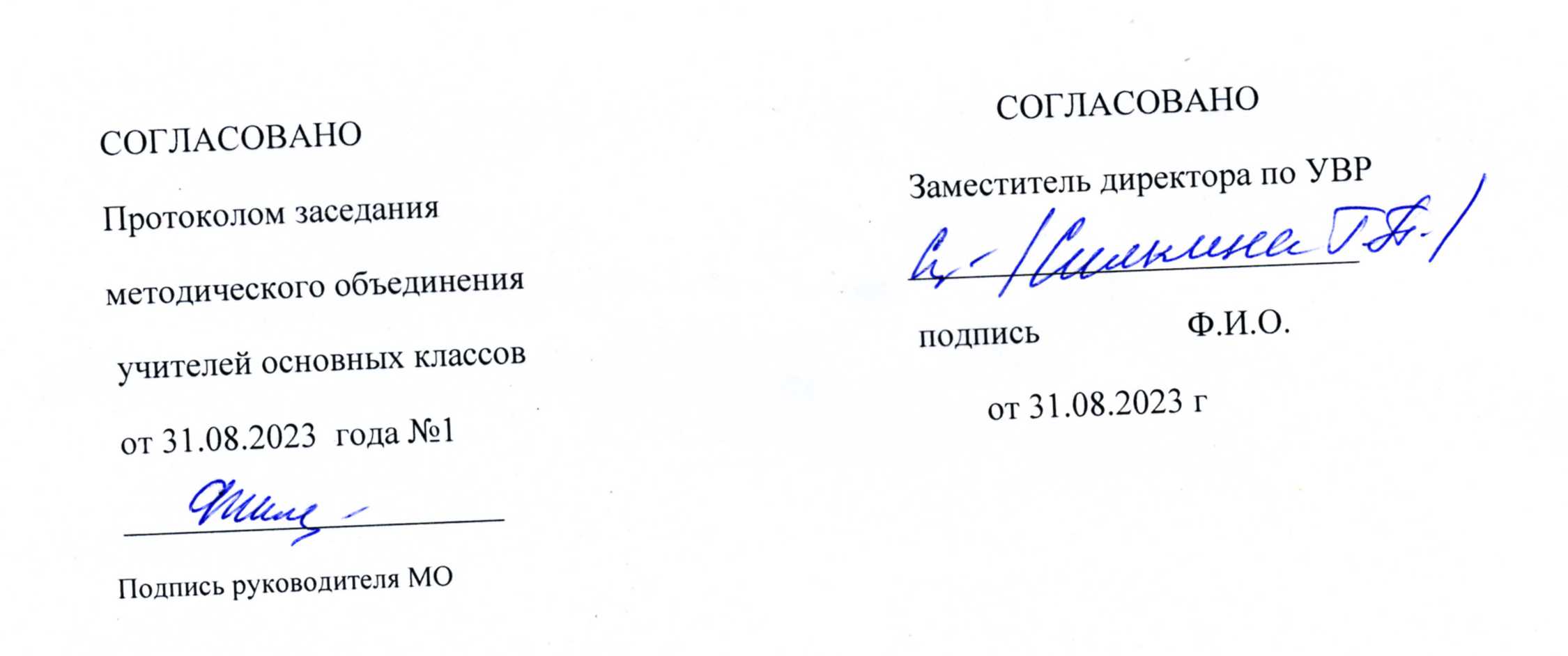 п/п Тема занятия  Кол-во часов Дата занятия Дата занятия п/п Тема занятия  Кол-во часов План Факт сентябрь 1 Вводное занятие. Знакомство. Анкетирование (анонимное).                                      1 2 Игры на знакомство и сплочение.  1 3 Как появились профессии. 1 4 Игры на знакомство и сплочение. 1 5 Практическое задание. Как выбирались профессии членами семьи. Сбор информации детьми. 1 октябрь 6 Работа, труд, профессия, профориентация. Представления о различных  профессиях, 1 7 Типы характера и его особенности. (интроверты, экстраверты) Виды темперамента: холерик, сангвиник, флегматик, меланхолик. 1 8 Понятия «профессия-специальность» ноябрь 1 Понятия «профессия-специальность» ноябрь      9 Типы профессий . Самоанализ. 1 10 Эмоции и Чувства для каких профессий важны 1 11 Способности, Внимание,  Память  2 декабрь 12 Интерес - Склонности - Профессия 1 13 Способности. Как их развивать 1 14 «Диалоги и профессиях» - дискуссия о пройденном материале 1 15 Диагностика 1январь 16 Профессии в книжках. Кем работают любимые литературные герои. Занятие в библиотеке. 1 17 Викторина. Что мы знаем о профессиях. 1 18 Разнообразие мира профессий. Учитель. История, особенности, 1 февраль 19 Разнообразие мира профессий. Врач. История, особенности 1 20 Разнообразие мира профессий. Полицейский. История, особенности. 1 21 Разнообразие мира профессий. Ветеринар. История, особенности. 1 22 Разнообразие мира профессий. Агроном. История, особенности. 1 март 23 Разнообразие мира профессий. Программист. История, особенности. 1 24 Разнообразие мира профессий. Бухгалтер. История, особенности. 1 25 Разнообразие мира профессий. Актер. История, особенности. 1 26 Разнообразие мира профессий. Менеджер. История, особенности. 1 апрель 27 Разнообразие мира профессий. Военный. История, особенности. 1 28 Разнообразие мира профессий. Визажистстилист. История, особенности. 1 29 Разнообразие мира профессий. Профессии будущего. 1 30 Самые необычные профессии 1 май 31 Здоровье и профессия. Профессиональная пригодность 1 32 Кот в мешке или типичные ошибки при выборе профессии. 1 33 Самые востребованные профессии на рынке труда 1 итого: 36 